Сизинские вести №3719.11.2019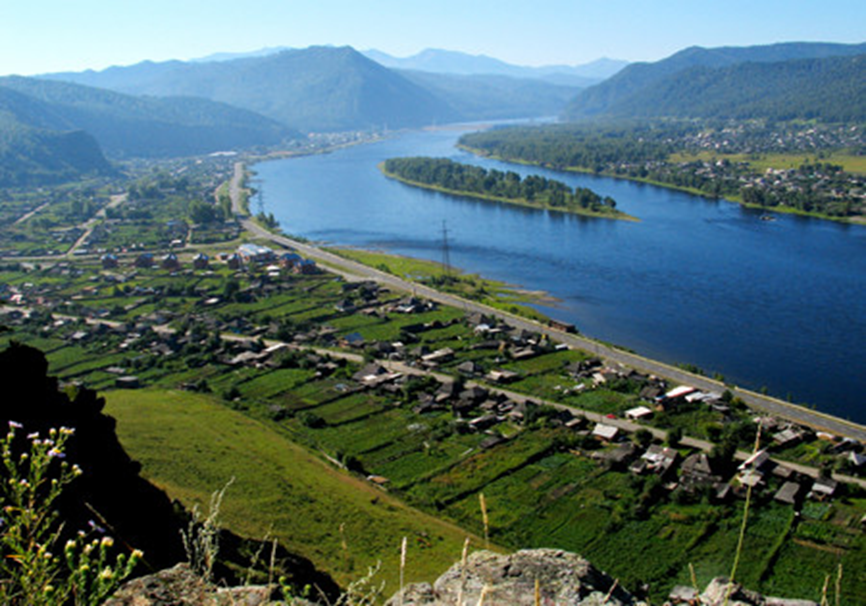 Газета распространяется бесплатно*Орган издания Муниципальное образование «Сизинский сельсовет»СЕГОДНЯ В НОМЕРЕ:Решения о регистрации кандидатов в депутаты Сизинского сельского Совета депутатов шестого созыва ……………………………………………. ….…………….……......……стр.2Объявление ……………………………………………………………..…………………стр.18ИЗБИРАТЕЛЬНАЯ КОМИССИЯ МУНИЦИПАЛЬНОГО ОБРАЗОВАНИЯ«Сизинский сельсовет» Шушенского района Красноярского краяРЕШЕНИЕО регистрации Шутенко Натальи Ивановны кандидатом в депутаты Сизинского сельского Совета депутатов шестого созыва по многомандатному избирательному округуПроверив соответствие порядка выдвижения  кандидата в депутаты Сизинского сельского Совета депутатов Шутенко Натальи Ивановны требованиям Федерального закона  «Об основных избирательных прав и права на участие в референдуме граждан Российской Федерации», Закона Красноярского края «О выборах в органы местного самоуправления в Красноярском крае»  и необходимые для регистрации кандидата в депутаты Сизинского сельского Совета депутатов документы, избирательная комиссия муниципального образования «Сизинский сельсовет» установила следующее:Порядок выдвижения кандидата, порядок сбора подписей и оформление подписных листов, документы, представленные для регистрации Шутенко Натальи Ивановны, кандидатом в депутаты Сизинского сельского Совета депутатов, соответствует требованиям статей 33,34,37 Федерального закона «Об основных гарантиях избирательных прав и права на участие в референдуме граждан Российской Федерации», статьей 24, 25, 28 Закона Красноярского края «О выборах в органы местного самоуправления в Красноярском крае».В соответствии со статьями 24, 38 Федерального закона «Об основных гарантиях избирательных прав и права на участие в референдуме граждан Российской Федерации», статьями 14, 29 Закона Красноярского края «О выборах в органы местного самоуправления в Красноярском крае» избирательная комиссия муниципального образования «Сизинский сельсовет»  РЕШИЛА:1. Зарегистрировать кандидатом в депутаты Сизинского сельского Совета депутатов Шутенко Наталью Ивановну, 1967 года рождения, место работы – МБОУ Московская средняя общеобразовательная школа имени Ивана Ярыгина, уборщик служебных помещений, проживающую по адресу: Красноярский край, Шушенский район, с. Сизая, выдвинувшую свою кандидатуру в порядке самовыдвижения и предоставившую подписные листы, где представлено 20 (двадцать) подписей избирателей из них действительных и достоверных 20 (двадцать), признано недействительными 0 (ноль), 11 ноября 2019 года в 16 часов 00 минут.2. Выдать Шутенко Наталье Ивановне удостоверение о регистрации кандидатом.3. Направить настоящее решение в газету «Сизинские вести» для опубликования.Председатель избирательной комиссииМуниципального образования             		_____________________ Муковозова Н.А.Секретарь избирательной комиссии Муниципального образования 			_____________________ Вятчина Л.А.ИЗБИРАТЕЛЬНАЯ КОМИССИЯ МУНИЦИПАЛЬНОГО ОБРАЗОВАНИЯ«Сизинский сельсовет» Шушенского района Красноярского краяРЕШЕНИЕО регистрации Неминущей Ирины Анатольевны кандидатом в депутаты Сизинского сельского Совета депутатов шестого созыва по многомандатному избирательному округуПроверив соответствие порядка выдвижения  кандидата в депутаты Сизинского сельского Совета депутатов Неминущей Ирины Анатольевны требованиям Федерального закона «Об основных избирательных прав и права на участие в референдуме граждан Российской Федерации», Закона Красноярского края «О выборах в органы местного самоуправления в Красноярском крае»  и необходимые для регистрации кандидата в депутаты Сизинского сельского Совета депутатов документы, избирательная комиссия муниципального образования «Сизинский сельсовет» установила следующее:Порядок выдвижения кандидата, порядок сбора подписей и оформление подписных листов, документы, представленные для регистрации Неминущей Ирины Анатольевны, кандидатом в депутаты Сизинского сельского Совета депутатов, соответствует требованиям статей 33,34,37 Федерального закона «Об основных гарантиях избирательных прав и права на участие в референдуме граждан Российской Федерации», статьей 24, 25, 28 Закона Красноярского края «О выборах в органы местного самоуправления в Красноярском крае».В соответствии со статьями 24, 38 Федерального закона «Об основных гарантиях избирательных прав и права на участие в референдуме граждан Российской Федерации», статьями 14, 29 Закона Красноярского края «О выборах в органы местного самоуправления в Красноярском крае» избирательная комиссия муниципального образования «Сизинский сельсовет» РЕШИЛА:1. Зарегистрировать кандидатом в депутаты Сизинского сельского Совета депутатов Неминущую Ирину Анатольевну, 1969 года рождения, место работы – временно безработная, проживающую по адресу: Красноярский край, Шушенский район, д. Голубая, выдвинувшей свою кандидатуру в порядке самовыдвижения  и предоставившую подписные листы, где представлено 20 (двадцать) подписей избирателей из них действительных и достоверных 20 (двадцать), признано недействительными 0 (ноль),  11 ноября 2019 года в 16 часов 20 минут.2. Выдать Неминущей Ирине Анатольевне удостоверение о регистрации кандидатом.3. Направить настоящее решение в газету «Сизинские вести» для опубликования.Председатель избирательной комиссииМуниципального образования             		_____________________ Муковозова Н.А.				м.п.Секретарь избирательной комиссии Муниципального образования 			_____________________ Вятчина Л.А.ИЗБИРАТЕЛЬНАЯ КОМИССИЯ МУНИЦИПАЛЬНОГО ОБРАЗОВАНИЯ«Сизинский сельсовет» Шушенского района Красноярского краяРЕШЕНИЕО регистрации Кутня Людмилы Ивановны кандидатом в депутаты Сизинского сельского Совета депутатов шестого созыва по многомандатному избирательному округуПроверив соответствие порядка выдвижения  кандидата в депутаты Сизинского сельского Совета депутатов Кутня Людмилы Ивановны требованиям Федерального закона  «Об основных избирательных прав и права на участие в референдуме граждан Российской Федерации», Закона Красноярского края «О выборах в органы местного самоуправления в Красноярском крае»  и необходимые для регистрации кандидата в депутаты Сизинского сельского Совета депутатов документы, избирательная комиссия муниципального образования «Сизинский сельсовет» установила следующее: Порядок выдвижения кандидата, порядок сбора подписей и оформление подписных листов, документы, представленные для регистрации Кутня Людмилы Ивановны, кандидатом в депутаты Сизинского сельского Совета депутатов, соответствует требованиям статей 33,34,37 Федерального закона «Об основных гарантиях избирательных прав и права на участие в референдуме граждан Российской Федерации», статьей 24, 25, 28 Закона Красноярского края «О выборах в органы местного самоуправления в Красноярском крае». В соответствии со статьями 24, 38 Федерального закона «Об основных гарантиях избирательных прав и права на участие в референдуме граждан Российской Федерации», статьями 14, 29 Закона Красноярского края «О выборах в органы местного самоуправления в Красноярском крае» избирательная комиссия муниципального образования «Сизинский сельсовет» РЕШИЛА:1. Зарегистрировать кандидатом в депутаты Сизинского сельского Совета депутатов Кутня Людмилу Ивановну, 1970 года рождения, место работы – ФГУ «Ведомственная охрана» Министерства энергетики РФ, контролер, проживающую по адресу: Красноярский край, Шушенский район, с. Сизая, выдвинувшей свою кандидатуру в порядке самовыдвижения и предоставившую подписные листы, где представлено 20 (двадцать) подписей избирателей из них действительных и достоверных 20 (двадцать), признано недействительными 0 (ноль), 11 ноября 2019 года в 16 часов 50 минут.2. Выдать Кутня Людмиле Ивановне удостоверение о регистрации кандидатом.3. Направить настоящее решение в газету «Сизинские вести» для опубликования.Председатель избирательной комиссииМуниципального образования             		_____________________ Муковозова Н.А.				м.п.Секретарь избирательной комиссии Муниципального образования 			_____________________ Вятчина Л.А.ИЗБИРАТЕЛЬНАЯ КОМИССИЯ МУНИЦИПАЛЬНОГО ОБРАЗОВАНИЯ«Сизинский сельсовет» Шушенского района Красноярского краяРЕШЕНИЕО регистрации Левченко Елены Александровны кандидатом в депутаты Сизинского сельского Совета депутатов шестого созыва по многомандатному избирательному округуПроверив соответствие порядка выдвижения  кандидата в депутаты Сизинского сельского Совета депутатов Левченко Елены Александровны требованиям Федерального закона  «Об основных избирательных прав и права на участие в референдуме граждан Российской Федерации», Закона Красноярского края «О выборах в органы местного самоуправления в Красноярском крае»  и необходимые для регистрации кандидата в депутаты Сизинского сельского Совета депутатов документы, избирательная комиссия муниципального образования «Сизинский сельсовет» установила следующее:Порядок выдвижения кандидата, порядок сбора подписей и оформление подписных листов, документы, представленные для регистрации Левченко Елены Александровны, кандидатом в депутаты Сизинского сельского Совета депутатов, соответствует требованиям статей 33,34,37 Федерального закона «Об основных гарантиях избирательных прав и права на участие в референдуме граждан Российской Федерации», статьей 24, 25, 28 Закона Красноярского края «О выборах в органы местного самоуправления в Красноярском крае».В соответствии со статьями 24, 38 Федерального закона «Об основных гарантиях избирательных прав и права на участие в референдуме граждан Российской Федерации», статьями 14, 29 Закона Красноярского края «О выборах в органы местного самоуправления в Красноярском крае» избирательная комиссия муниципального образования «Сизинский сельсовет»  РЕШИЛА:1. Зарегистрировать кандидатом в депутаты Сизинского сельского Совета депутатов Левченко Елену Александровну, 1977 года рождения, место работы – МБУ РЦК филиал №7 «Сельского Дома культуры с. Сизая», методист, проживающую по адресу: Красноярский край, Шушенский район, с. Сизая, выдвинувшей свою кандидатуру в порядке самовыдвижения и предоставившую подписные листы, где представлено 20 (двадцать) подписей избирателей из них действительных и достоверных – 20 (двадцать), признано недействительными 0 (ноль), 11 ноября 2019 года в 17 часов 20 минут.2. Выдать Левченко Елене Александровне удостоверение о регистрации кандидатом.3. Направить настоящее решение в газету «Сизинские вести» для опубликования.Председатель избирательной комиссииМуниципального образования             		_____________________ Муковозова Н.А.Секретарь избирательной комиссии Муниципального образования 			_____________________ Вятчина Л.А.ИЗБИРАТЕЛЬНАЯ КОМИССИЯ МУНИЦИПАЛЬНОГО ОБРАЗОВАНИЯ«Сизинский сельсовет» Шушенского района Красноярского краяРЕШЕНИЕО регистрации Кущинского Михаила Александровича кандидатом в депутаты Сизинского сельского Совета депутатов шестого созыва по многомандатному избирательному округуПроверив соответствие порядка выдвижения  кандидата в депутаты Сизинского сельского Совета депутатов Кущинского Михаила Александровича требованиям Федерального закона  «Об основных избирательных прав и права на участие в референдуме граждан Российской Федерации», Закона Красноярского края «О выборах в органы местного самоуправления в Красноярском крае»  и необходимые для регистрации кандидата в депутаты Сизинского сельского Совета депутатов документы, избирательная комиссия муниципального образования «Сизинский сельсовет» установила следующее:Порядок выдвижения кандидата, порядок сбора подписей и оформление подписных листов, документы, представленные для регистрации Кущинского Михаила Александровича кандидатом в депутаты Сизинского сельского Совета депутатов, соответствует требованиям статей 33,34,37 Федерального закона «Об основных гарантиях избирательных прав и права на участие в референдуме граждан Российской Федерации», статьей 24, 25, 28 Закона Красноярского края «О выборах в органы местного самоуправления в Красноярском крае».В соответствии со статьями 24, 38 Федерального закона «Об основных гарантиях избирательных прав и права на участие в референдуме граждан Российской Федерации», статьями 14, 29 Закона Красноярского края «О выборах в органы местного самоуправления в Красноярском крае» избирательная комиссия муниципального образования «Сизинский сельсовет»  РЕШИЛА:1. Зарегистрировать кандидатом в депутаты Сизинского сельского Совета депутатов Кущинского Михаила Александровича, 1985 года рождения, место работы – АО «РУСАЛ Саянский Алюминиевый Завод», электролизник, проживающий по адресу: Красноярский край, Шушенский район, с. Сизая, выдвинувшему свою кандидатуру в порядке самовыдвижения и предоставившего подписные листы, где представлено 20 (двадцать) подписей избирателей из них действительных и достоверных 18 (восемнадцать), признанных недействительными  2 (две), 11 ноября 2019 года в 17 часов 40 минут.2. Выдать Кущинскому Михаилу Александровичу удостоверение о регистрации кандидатом.3. Направить настоящее решение в газету «Сизинские вести» для опубликования.Председатель избирательной комиссииМуниципального образования             		_____________________ Муковозова Н.А.Секретарь избирательной комиссии Муниципального образования 			_____________________ Вятчина Л.А.ИЗБИРАТЕЛЬНАЯ КОМИССИЯ МУНИЦИПАЛЬНОГО ОБРАЗОВАНИЯ«Сизинский сельсовет» Шушенского района Красноярского краяРЕШЕНИЕО регистрации Черных Анатолия Михайловича кандидатом в депутаты Сизинского сельского Совета депутатов шестого созыва по многомандатному избирательному округуПроверив соответствие порядка выдвижения  кандидата в депутаты Сизинского сельского Совета депутатов Черных Анатолия Михайловича требованиям Федерального закона  «Об основных избирательных прав и права на участие в референдуме граждан Российской Федерации», Закона Красноярского края «О выборах в органы местного самоуправления в Красноярском крае»  и необходимые для регистрации кандидата в депутаты Сизинского сельского Совета депутатов документы, избирательная комиссия муниципального образования «Сизинский сельсовет» установила следующее:Порядок выдвижения кандидата, порядок сбора подписей и оформление подписных листов, документы, представленные для регистрации Черных Анатолия Михайловича, кандидатом в депутаты Сизинского сельского Совета депутатов, соответствует требованиям статей 33,34,37 Федерального закона «Об основных гарантиях избирательных прав и права на участие в референдуме граждан Российской Федерации», статьей 24, 25, 28 Закона Красноярского края «О выборах в органы местного самоуправления в Красноярском крае».         В соответствии со статьями 24, 38 Федерального закона «Об основных гарантиях избирательных прав и права на участие в референдуме граждан Российской Федерации», статьями 14, 29 Закона Красноярского края «О выборах в органы местного самоуправления в Красноярском крае» избирательная комиссия муниципального образования «Сизинский сельсовет»  РЕШИЛА:1. Зарегистрировать кандидатом в депутаты Сизинского сельского Совета депутатов Черных Анатолия Михайловича, 1984 года рождения, место работы – ООО «Инжиниринг Строительство Обслуживание» г. Саяногорск, менеджер, проживающего по адресу: Красноярский край, Шушенский район, с. Сизая, выдвинувшему свою кандидатуру в порядке самовыдвижения и предоставившего подписные листы, где представлено 20 (двадцать) подписей избирателей из них действительных и достоверных  18 (восемнадцать), признано недействительными 2(две), 11 ноября 2019 года в 18 часов 00 минут.2. Выдать Черных Анатолию Михайловичу удостоверение о регистрации кандидатом.3. Направить настоящее решение в газету «Сизинские вести» для опубликования.Председатель избирательной комиссииМуниципального образования             		_____________________ Муковозова Н.А.Секретарь избирательной комиссии Муниципального образования 			_____________________ Вятчина Л.А.ИЗБИРАТЕЛЬНАЯ КОМИССИЯ МУНИЦИПАЛЬНОГО ОБРАЗОВАНИЯ«Сизинский сельсовет» Шушенского района Красноярского краяРЕШЕНИЕО регистрации Гориновой Татьяны Яковлевны кандидатом в депутаты Сизинского сельского Совета депутатов шестого созыва по многомандатному избирательному округуПроверив соответствие порядка выдвижения  кандидата в депутаты Сизинского сельского Совета депутатов Гориновой Татьяне  Яковлевне требованиям Федерального закона  «Об основных избирательных прав и права на участие в референдуме граждан Российской Федерации», Закона Красноярского края «О выборах в органы местного самоуправления в Красноярском крае»  и необходимые для регистрации кандидата в депутаты Сизинского сельского Совета депутатов документы, избирательная комиссия муниципального образования «Сизинский сельсовет» установила следующее:Порядок выдвижения кандидата, порядок сбора подписей и оформление подписных листов, документы, представленные для регистрации Гориновой Татьяны Яковлевны, кандидатом в депутаты Сизинского сельского Совета депутатов, соответствует требованиям статей 33,34,37 Федерального закона «Об основных гарантиях избирательных прав и права на участие в референдуме граждан Российской Федерации», статьей 24, 25, 28 Закона Красноярского края «О выборах в органы местного самоуправления в Красноярском крае».В соответствии со статьями 24, 38 Федерального закона «Об основных гарантиях избирательных прав и права на участие в референдуме граждан Российской Федерации», статьями 14, 29 Закона Красноярского края «О выборах в органы местного самоуправления в Красноярском крае» избирательная комиссия муниципального образования «Сизинский сельсовет»  РЕШИЛА:1. Зарегистрировать кандидатом в депутаты Сизинского сельского Совета депутатов Горинову Татьяну Яковлевну, 1955 года рождения, место работы – пенсионер, проживающую по адресу: Красноярский край, Шушенский район, с. Сизая, выдвинувшей свою кандидатуру в порядке самовыдвижения и предоставившую подписные листы, где представлено 20 (двадцать) подписей избирателей из них действительных и достоверных 18 (восемнадцать), признанных недействительными 2 (две), 11 ноября 2019 года в 18 часов 20 минут.2. Выдать Гориновой Татьяне Яковлевне удостоверение о регистрации кандидатом.3. Направить настоящее решение в газету «Сизинские вести» для опубликования.Председатель избирательной комиссииМуниципального образования             		_____________________ Муковозова Н.А.Секретарь избирательной комиссии Муниципального образования 			_____________________ Вятчина Л.А.ИЗБИРАТЕЛЬНАЯ КОМИССИЯ МУНИЦИПАЛЬНОГО ОБРАЗОВАНИЯ«Сизинский сельсовет» Шушенского района Красноярского краяРЕШЕНИЕО регистрации Шамуровой Инги Юрьевны кандидатом в депутаты Сизинского сельского Совета депутатов шестого созыва по многомандатному избирательному округу Проверив соответствие порядка выдвижения  кандидата в депутаты Сизинского сельского Совета депутатов Шамуровой Инги Юрьевны требованиям Федерального закона  «Об основных избирательных прав и права на участие в референдуме граждан Российской Федерации», Закона Красноярского края «О выборах в органы местного самоуправления в Красноярском крае»  и необходимые для регистрации кандидата в депутаты Сизинского сельского Совета депутатов документы, избирательная комиссия муниципального образования «Сизинский сельсовет» установила следующее: Порядок выдвижения кандидата, порядок сбора подписей и оформление подписных листов, документы, представленные для регистрации Шамуровой Инги Юрьевны, кандидатом в депутаты Сизинского сельского Совета депутатов, соответствует требованиям статей 33,34,37 Федерального закона «Об основных гарантиях избирательных прав и права на участие в референдуме граждан Российской Федерации», статьей 24, 25, 28 Закона Красноярского края «О выборах в органы местного самоуправления в Красноярском крае».В соответствии со статьями 24, 38 Федерального закона «Об основных гарантиях избирательных прав и права на участие в референдуме граждан Российской Федерации», статьями 14, 29 Закона Красноярского края «О выборах в органы местного самоуправления в Красноярском крае» избирательная комиссия муниципального образования «Сизинский сельсовет» РЕШИЛА:1. Зарегистрировать кандидатом в депутаты Сизинского сельского Совета депутатов Шамурову Ингу Юрьевну, 2001 года рождения, место работы – обучается «Саянский техникум СТЭМИ», студентка 3-го курса, проживающую по адресу: Красноярский край, Шушенский район, с. Сизая, выдвинувшей свою кандидатуру в порядке самовыдвижения и предоставившую подписные листы, где представлено 20 (двадцать) подписей избирателей из них действительных и достоверных 20 (двадцать), признано недействительными 0 (ноль), 11 ноября 2019 года в 18 часов 50 минут.2. Выдать Шамуровой Инге Юрьевне удостоверение о регистрации кандидатом.3. Направить настоящее решение в газету «Сизинские вести» для опубликования.Председатель избирательной комиссииМуниципального образования             		_____________________ Муковозова Н.А.				м.п.Секретарь избирательной комиссии Муниципального образования 			_____________________ Вятчина Л.А.ИЗБИРАТЕЛЬНАЯ КОМИССИЯ МУНИЦИПАЛЬНОГО ОБРАЗОВАНИЯ«Сизинский сельсовет» Шушенского района Красноярского краяРЕШЕНИЕО регистрации Юдина Руслана Петровича кандидатом в депутаты Сизинского сельского Совета депутатов шестого созыва по многомандатному избирательному округуПроверив соответствие порядка выдвижения  кандидата в депутаты Сизинского сельского Совета депутатов Юдина Руслана Петровича требованиям Федерального закона  «Об основных избирательных прав и права на участие в референдуме граждан Российской Федерации», Закона Красноярского края «О выборах в органы местного самоуправления в Красноярском крае»  и необходимые для регистрации кандидата в депутаты Сизинского сельского Совета депутатов документы, избирательная комиссия муниципального образования «Сизинский сельсовет» установила следующее:Порядок выдвижения кандидата, порядок сбора подписей и оформление подписных листов, документы, представленные для регистрации Юдина Руслана Петровича кандидатом в депутаты Сизинского сельского Совета депутатов, соответствует требованиям статей 33,34,37 Федерального закона «Об основных гарантиях избирательных прав и права на участие в референдуме граждан Российской Федерации», статьей 24, 25, 28 Закона Красноярского края «О выборах в органы местного самоуправления в Красноярском крае».В соответствии со статьями 24, 38 Федерального закона «Об основных гарантиях избирательных прав и права на участие в референдуме граждан Российской Федерации», статьями 14, 29 Закона Красноярского края «О выборах в органы местного самоуправления в Красноярском крае» избирательная комиссия муниципального образования «Сизинский сельсовет» РЕШИЛА:1. Зарегистрировать кандидатом в депутаты Сизинского сельского Совета депутатов Юдина Руслана Петровича, 1990 года рождения, место работы – ОАО «РУСАЛ Саяногорский Алюминиевый завод», машинист крана, проживающего по адресу: Красноярский край, Шушенский район, с. Сизая, выдвинувшего свою кандидатуру в порядке самовыдвижения и предоставившего подписные листы, где представлено 20 (двадцать) подписей избирателей из них действительных и достоверных 18 (восемнадцать), признано недействительными 2 (две),  12 ноября 2019 года в 15 часов 00 минут.2. Выдать Юдину Руслану Петровичу удостоверение о регистрации кандидатом.3. Направить настоящее решение в газету «Сизинские вести» для опубликования.Председатель избирательной комиссииМуниципального образования             		_____________________ Муковозова Н.А.				м.п.Секретарь избирательной комиссии Муниципального образования 			_____________________ Вятчина Л.А.ИЗБИРАТЕЛЬНАЯ КОМИССИЯ МУНИЦИПАЛЬНОГО ОБРАЗОВАНИЯ«Сизинский сельсовет» Шушенского района Красноярского краяРЕШЕНИЕО регистрации Аристарховой Оксаны Юрьевны кандидатом в депутаты Сизинского сельского Совета депутатов шестого созыва по многомандатному избирательному округуПроверив соответствие порядка выдвижения  кандидата в депутаты Сизинского сельского Совета депутатов Аристарховой Оксаны Юрьевны требованиям Федерального закона «Об основных избирательных прав и права на участие в референдуме граждан Российской Федерации», Закона Красноярского края «О выборах в органы местного самоуправления в Красноярском крае»  и необходимые для регистрации кандидата в депутаты Сизинского сельского Совета депутатов документы, избирательная комиссия муниципального образования «Сизинский сельсовет» установила следующее:Порядок выдвижения кандидата, порядок сбора подписей и оформление подписных листов, документы, представленные для регистрации Аристарховой Оксаны Юрьевны, кандидатом в депутаты Сизинского сельского Совета депутатов, соответствует требованиям статей 33,34,37 Федерального закона «Об основных гарантиях избирательных прав и права на участие в референдуме граждан Российской Федерации», статьей 24, 25, 28 Закона Красноярского края «О выборах в органы местного самоуправления в Красноярском крае». В соответствии со статьями 24, 38 Федерального закона «Об основных гарантиях избирательных прав и права на участие в референдуме граждан Российской Федерации», статьями 14, 29 Закона Красноярского края «О выборах в органы местного самоуправления в Красноярском крае» избирательная комиссия муниципального образования «Сизинский сельсовет»  РЕШИЛА:1. Зарегистрировать кандидатом в депутаты Сизинского сельского Совета депутатов Аристархову Оксану Юрьевну, 1972 года рождения, место работы – МБОУ Московская СОШ им. Ивана Ярыгина, учитель, проживающую по адресу: Красноярский край, Шушенский район, с. Сизая, выдвинувшей свою кандидатуру в порядке самовыдвижения и предоставившую подписные листы, где представлено 18 (восемнадцать) подписей избирателей из них действительных и достоверных 18 (восемнадцать), признано недействительными 0 (ноль),  11 ноября 2019 года в 15 часов 30 минут.2. Выдать Аристарховой Оксане Юрьевне удостоверение о регистрации кандидатом.3. Направить настоящее решение в газету «Сизинские вести» для опубликования.Председатель избирательной комиссииМуниципального образования             		_____________________ Муковозова Н.А.Секретарь избирательной комиссии Муниципального образования 			_____________________ Вятчина Л.А.ИЗБИРАТЕЛЬНАЯ КОМИССИЯ МУНИЦИПАЛЬНОГО ОБРАЗОВАНИЯ«Сизинский сельсовет» Шушенского района Красноярского краяРЕШЕНИЕО регистрации Шамурова Эдуарда Анатольевича кандидатом в депутаты Сизинского сельского Совета депутатов шестого созыва по многомандатному избирательному округу, выдвинутого избирательным объединением Шушенское местное (районное) отделение Красноярского регионального (краевого) отделения политической партии «Коммунистическая Партия Российской Федерации»Проверив соответствие порядка выдвижения  кандидата в депутаты Сизинского сельского Совета депутатов Шамурова Эдуарда Анатольевича, требованиям Федерального закона  «Об основных избирательных прав и права на участие в референдуме граждан Российской Федерации», Закона Красноярского края «О выборах в органы местного самоуправления в Красноярском крае»  и необходимые для регистрации кандидата в депутаты Сизинского сельского Совета депутатов документы, избирательная комиссия муниципального образования «Сизинский сельсовет» установила следующее:Порядок выдвижения кандидата избирательным объединением Шушенское местное (районное) отделение Красноярского регионального (краевого) отделения политической партии «Коммунистическая Партия Российской Федерации», документы, представленные для регистрации Шамурова Эдуарда Анатольевича, кандидатом в депутаты Сизинского сельского Совета депутатов, соответствует требованиям статей 33,34,37 Федерального закона «Об основных гарантиях избирательных прав и права на участие в референдуме граждан Российской Федерации», статьей 24, 25, 28 Закона  Красноярского края «О выборах в органы местного самоуправления в Красноярском крае».В соответствии со статьями 24, 38 Федерального закона «Об основных гарантиях избирательных прав и права на участие в референдуме граждан Российской Федерации», статьями 14, 29 Закона Красноярского края «О выборах в органы местного самоуправления в Красноярском крае» избирательная комиссия муниципального образования «Сизинский сельсовет» РЕШИЛА:1. Зарегистрировать кандидатом в депутаты Сизинского сельского Совета депутатов Шамурова Эдуарда Анатольевича, 1980 года рождения, место работы – КГКУ «Противопожарная охрана Красноярского края» ПЧ-422 с. Сизая, водитель пожарного автомобиля, проживающего по адресу: Красноярский край, Шушенский район, с. Сизая, выдвинутого избирательным объединением Шушенское местное (районное) отделение Красноярского регионального (краевого) отделения политической партии «Коммунистическая Партия Российской Федерации», 12 ноября 2019 года в 16 часов 00 минут.2. Выдать Шамурову Эдуарду Анатольевичу удостоверение о регистрации кандидатом.3. Направить настоящее решение в газету «Сизинские вести» для опубликования.Председатель избирательной комиссииМуниципального образования             		_____________________ Муковозова Н.А.				м.п.Секретарь избирательной комиссии Муниципального образования 			_____________________ Вятчина Л.А.ИЗБИРАТЕЛЬНАЯ КОМИССИЯ МУНИЦИПАЛЬНОГО ОБРАЗОВАНИЯ«Сизинский сельсовет» Шушенского района Красноярского краяРЕШЕНИЕО регистрации Никулич Аксиньи Андреевны кандидатом в депутаты Сизинского сельского Совета депутатов шестого созыва по многомандатному избирательному округу, выдвинутую избирательным объединением Шушенское местное (районное) отделение Красноярского регионального (краевого) отделения политической партии «Коммунистическая Партия Российской Федерации»Проверив соответствие порядка выдвижения  кандидата в депутаты Сизинского сельского Совета депутатов Никулич Аксиньи Андреевны, требованиям Федерального закона  «Об основных избирательных прав и права на участие в референдуме граждан Российской Федерации», Закона Красноярского края «О выборах в органы местного самоуправления в Красноярском крае»  и необходимые для регистрации кандидата в депутаты Сизинского сельского Совета депутатов документы, избирательная комиссия муниципального образования «Сизинский сельсовет» установила следующее:Порядок выдвижения кандидата избирательным объединением Шушенское местное (районное) отделение Красноярского регионального (краевого) отделения политической партии «Коммунистическая Партия Российской Федерации», документы, представленные для регистрации Никулич Аксиньи Андреевны, кандидатом в депутаты Сизинского сельского Совета депутатов, соответствует требованиям статей 33,34,37 Федерального закона «Об основных гарантиях избирательных прав и права на участие в референдуме граждан Российской Федерации», статьей 24, 25, 28 Закона  Красноярского края «О выборах в органы местного самоуправления в Красноярском крае».В соответствии со статьями 24, 38 Федерального закона «Об основных гарантиях избирательных прав и права на участие в референдуме граждан Российской Федерации», статьями 14, 29 Закона Красноярского края «О выборах в органы местного самоуправления в Красноярском крае» избирательная комиссия муниципального образования «Сизинский сельсовет» РЕШИЛА:1. Зарегистрировать кандидатом в депутаты Сизинского сельского Совета депутатов Никулич Аксинью Андреевну, 1993 года рождения, место работы – временно безработная, проживающую по адресу: Красноярский край, Шушенский район, с. Сизая, выдвинутую избирательным объединением Шушенское местное (районное) отделение Красноярского регионального (краевого) отделения политической партии «Коммунистическая Партия Российской Федерации», 12 ноября 2019 года в 16 часов 30 минут.2. Выдать Никулич Аксинье Андреевне удостоверение о регистрации кандидатом.3. Направить настоящее решение в газету «Сизинские вести» для опубликования.Председатель избирательной комиссииМуниципального образования             		_____________________ Муковозова Н.А.				м.п.Секретарь избирательной комиссии Муниципального образования 			_____________________ Вятчина Л.А.ИЗБИРАТЕЛЬНАЯ КОМИССИЯ МУНИЦИПАЛЬНОГО ОБРАЗОВАНИЯ«Сизинский сельсовет» Шушенского района Красноярского краяРЕШЕНИЕО регистрации Резикова Владимира Ильича кандидатом в депутаты Сизинского сельского Совета депутатов шестого созыва по многомандатному избирательному округу, выдвинутого избирательным объединением Шушенское местное (районное) отделение Красноярского регионального (краевого) отделения политической партии «Коммунистическая Партия Российской Федерации»Проверив соответствие порядка выдвижения  кандидата в депутаты Сизинского сельского Совета депутатов Резикова Владимира Ильича, требованиям Федерального закона  «Об основных избирательных прав и права на участие в референдуме граждан Российской Федерации», Закона Красноярского края «О выборах в органы местного самоуправления в Красноярском крае»  и необходимые для регистрации кандидата в депутаты Сизинского сельского Совета депутатов документы, избирательная комиссия муниципального образования «Сизинский сельсовет» установила следующее:Порядок выдвижения кандидата избирательным объединением Шушенское местное (районное) отделение Красноярского регионального (краевого) отделения политической партии «Коммунистическая Партия Российской Федерации», документы, представленные для регистрации Резикова Владимира Ильича, кандидатом в депутаты Сизинского сельского Совета депутатов, соответствует требованиям статей 33,34,37 Федерального закона «Об основных гарантиях избирательных прав и права на участие в референдуме граждан Российской Федерации», статьей 24, 25, 28 Закона  Красноярского края «О выборах в органы местного самоуправления в Красноярском крае».В соответствии со статьями 24, 38 Федерального закона «Об основных гарантиях избирательных прав и права на участие в референдуме граждан Российской Федерации», статьями 14, 29 Закона Красноярского края «О выборах в органы местного самоуправления в Красноярском крае» избирательная комиссия муниципального образования «Сизинский сельсовет» РЕШИЛА:1. Зарегистрировать кандидатом в депутаты Сизинского сельского Совета депутатов Резикова Владимира Ильича, 1951 года рождения, место работы – пенсионер, проживающего по адресу: Республика Саха (Якутия), гор. Нерюнгри, выдвинутого избирательным объединением Шушенское местное (районное) отделение Красноярского регионального (краевого) отделения политической партии «Коммунистическая Партия Российской Федерации», 12 ноября 2019 года в 16 часов 50 минут.2. Выдать Резикову Владимиру Ильичу удостоверение о регистрации кандидатом.3. Направить настоящее решение в газету «Сизинские вести» для опубликования.Председатель избирательной комиссииМуниципального образования             		_____________________ Муковозова Н.А.				м.п.Секретарь избирательной комиссии Муниципального образования 			_____________________ Вятчина Л.А.ИЗБИРАТЕЛЬНАЯ КОМИССИЯ МУНИЦИПАЛЬНОГО ОБРАЗОВАНИЯ«Сизинский сельсовет» Шушенского района Красноярского краяРЕШЕНИЕО регистрации Валовик Людмилы Анатольевны кандидатом в депутаты Сизинского сельского Совета депутатов шестого созыва по многомандатному избирательному округу, выдвинутую избирательным объединением Шушенское местное (районное) отделение Красноярского регионального (краевого) отделения политической партии «Коммунистическая Партия Российской Федерации»Проверив соответствие порядка выдвижения  кандидата в депутаты Сизинского сельского Совета депутатов Валовик Людмилы Анатольевны , требованиям Федерального закона  «Об основных избирательных прав и права на участие в референдуме граждан Российской Федерации», Закона Красноярского края «О выборах в органы местного самоуправления в Красноярском крае»  и необходимые для регистрации кандидата в депутаты Сизинского сельского Совета депутатов документы, избирательная комиссия муниципального образования «Сизинский сельсовет» установила следующее:Порядок выдвижения кандидата избирательным объединением Шушенское местное (районное) отделение Красноярского регионального (краевого) отделения политической партии «Коммунистическая Партия Российской Федерации», документы, представленные для регистрации Валовик Людмилы Анатольевны, кандидатом в депутаты Сизинского сельского Совета депутатов, соответствует требованиям статей 33,34,37 Федерального закона «Об основных гарантиях избирательных прав и права на участие в референдуме граждан Российской Федерации», статьей 24, 25, 28 Закона  Красноярского края «О выборах в органы местного самоуправления в Красноярском крае».В соответствии со статьями 24, 38 Федерального закона «Об основных гарантиях избирательных прав и права на участие в референдуме граждан Российской Федерации», статьями 14, 29 Закона Красноярского края «О выборах в органы местного самоуправления в Красноярском крае» избирательная комиссия муниципального образования «Сизинский сельсовет» РЕШИЛА:1. Зарегистрировать кандидатом в депутаты Сизинского сельского Совета депутатов Валовик Людмилу Анатольевну, 1956 года рождения, место работы – пенсионер, проживающую по адресу: Красноярский край, Шушенский район, с. Сизая, выдвинутую избирательным объединением Шушенское местное (районное) отделение Красноярского регионального (краевого) отделения политической партии «Коммунистическая Партия Российской Федерации», 12 ноября 2019 года в 17 часов 15 минут.2. Выдать Валовик Людмиле Анатольевне удостоверение о регистрации кандидатом.3. Направить настоящее решение в газету «Сизинские вести» для опубликования.Председатель избирательной комиссииМуниципального образования             		_____________________ Муковозова Н.А.				м.п.Секретарь избирательной комиссии Муниципального образования 			_____________________ Вятчина Л.А.ИЗБИРАТЕЛЬНАЯ КОМИССИЯ МУНИЦИПАЛЬНОГО ОБРАЗОВАНИЯ«Сизинский сельсовет» Шушенского района Красноярского краяРЕШЕНИЕО регистрации Левченко Татьяны Николаевны кандидатом в депутаты Сизинского сельского Совета депутатов шестого созыва по многомандатному избирательному округу, выдвинутую избирательным объединением Шушенское местное (районное) отделение Красноярского регионального (краевого) отделения политической партии «Коммунистическая Партия Российской Федерации»Проверив соответствие порядка выдвижения  кандидата в депутаты Сизинского сельского Совета депутатов Левченко Татьяны Николаевны, требованиям Федерального закона  «Об основных избирательных прав и права на участие в референдуме граждан Российской Федерации», Закона Красноярского края «О выборах в органы местного самоуправления в Красноярском крае»  и необходимые для регистрации кандидата в депутаты Сизинского сельского Совета депутатов документы, избирательная комиссия муниципального образования «Сизинский сельсовет» установила следующее:Порядок выдвижения кандидата избирательным объединением Шушенское местное (районное) отделение Красноярского регионального (краевого) отделения политической партии «Коммунистическая Партия Российской Федерации», документы, представленные для регистрации Левченко Татьяны Николаевны, кандидатом в депутаты Сизинского сельского Совета депутатов, соответствует требованиям статей 33,34,37 Федерального закона «Об основных гарантиях избирательных прав и права на участие в референдуме граждан Российской Федерации», статьей 24, 25, 28 Закона  Красноярского края «О выборах в органы местного самоуправления в Красноярском крае».В соответствии со статьями 24, 38 Федерального закона «Об основных гарантиях избирательных прав и права на участие в референдуме граждан Российской Федерации», статьями 14, 29 Закона Красноярского края «О выборах в органы местного самоуправления в Красноярском крае» избирательная комиссия муниципального образования «Сизинский сельсовет» РЕШИЛА:1. Зарегистрировать кандидатом в депутаты Сизинского сельского Совета депутатов Левченко Татьяну Николаевну, 1972 года рождения, место работы – временно безработная, проживающую по адресу: Красноярский край, Шушенский район, с. Сизая,  выдвинутую избирательным объединением Шушенское местное (районное) отделение Красноярского регионального (краевого) отделения политической партии «Коммунистическая Партия Российской Федерации», 12 ноября 2019 года в 17 часов 40 минут.2. Выдать Левченко Татьяне Николаевне удостоверение о регистрации кандидатом.3. Направить настоящее решение в газету «Сизинские вести» для опубликования.Председатель избирательной комиссииМуниципального образования             		_____________________ Муковозова Н.А.				м.п.Секретарь избирательной комиссии Муниципального образования 			_____________________ Вятчина Л.А.ИЗБИРАТЕЛЬНАЯ КОМИССИЯ МУНИЦИПАЛЬНОГО ОБРАЗОВАНИЯ«Сизинский сельсовет» Шушенского района Красноярского краяРЕШЕНИЕО регистрации Кошилева Геннадия Александровича кандидатом в депутаты Сизинского сельского Совета депутатов шестого созыва по многомандатному избирательному округуПроверив соответствие порядка выдвижения  кандидата в депутаты Сизинского сельского Совета депутатов Кошилева Геннадия Александровича требованиям Федерального закона  «Об основных избирательных прав и права на участие в референдуме граждан Российской Федерации», Закона Красноярского края «О выборах в органы местного самоуправления в Красноярском крае»  и необходимые для регистрации кандидата в депутаты Сизинского сельского Совета депутатов документы, избирательная комиссия муниципального образования «Сизинский сельсовет» установила следующее:Порядок выдвижения кандидата, порядок сбора подписей и оформление подписных листов, документы, представленные для регистрации Кошилева Геннадия Александровича, кандидатом в депутаты Сизинского сельского Совета депутатов, соответствует требованиям статей 33,34,37 Федерального закона «Об основных гарантиях избирательных прав и права на участие в референдуме граждан Российской Федерации», статьей 24, 25, 28 Закона  Красноярского края «О выборах в органы местного самоуправления в Красноярском крае». В соответствии со статьями 24, 38 Федерального закона «Об основных гарантиях избирательных прав и права на участие в референдуме граждан Российской Федерации», статьями 14, 29 Закона Красноярского края «О выборах в органы местного самоуправления в Красноярском крае» избирательная комиссия муниципального образования «Сизинский сельсовет» РЕШИЛА:1. Зарегистрировать кандидатом в депутаты Сизинского сельского Совета депутатов Кошилева Геннадия Александровича, 1955 года рождения, место работы – ООО «Таштыпский Промхоз», директор, проживающего по адресу: Красноярский край, Шушенский район, д. Голубая, выдвинувшего свою кандидатуру в порядке самовыдвижения и предоставившего подписные листы, где представлено 20 (двадцать) подписей избирателей из них действительных и достоверных 20 (двадцать), признано недействительными 0 (ноль), 13 ноября 2019 года в 16 часов 30 минут. 2. Выдать Кошилеву Геннадию Александровичу удостоверение о регистрации кандидатом.3. Направить настоящее решение в газету «Сизинские вести» для опубликования.Председатель избирательной комиссииМуниципального образования             		_____________________ Муковозова Н.А.				м.п.Секретарь избирательной комиссии Муниципального образования 			_____________________ Вятчина Л.А.ОБЪЯВЛЕНИЕВ связи с прохождением Всероссийской переписи  населения  в 2020 году,  просим обновить не читаемые номерные знаки/аншлаги на домах.«11»  ноября 2019 г.№  11/31  «11» ноября 2019 г.№  11/32  «11» ноября 2019 г.№  11/33  «11» ноября 2019 г.№  11/34 «11» ноября 2019 г.№  11/35  «11»  ноября 2019 г.№  11/36  «11» ноября 2019 г.№  11/37  «11» ноября 2019 г.№  11/38  «12» ноября 2019 г№ 12/39  «12» ноября 2019 г.№  12/40 «12» ноября 2019г.№    12/41«12» ноября 2019г.                            №    12/42«12» ноября 2019г.№    12/43«12» ноября 2019г.№    12/44«12» ноября 2019г.№    12/45«13» ноября 2019 г.№  13/46  Учредитель:                 Администрация Сизинского сельсоветаАдрес: 662732,  Красноярский край,               Шушенский р-н, с. Сизая,   ул. Ленина, 86-а                                            Тел. 8(39139)22-4-37, факс: 8(39139) 22-4-37Издание утверждено 3.04.2008 г.  тиражом в 500 экземпляров.